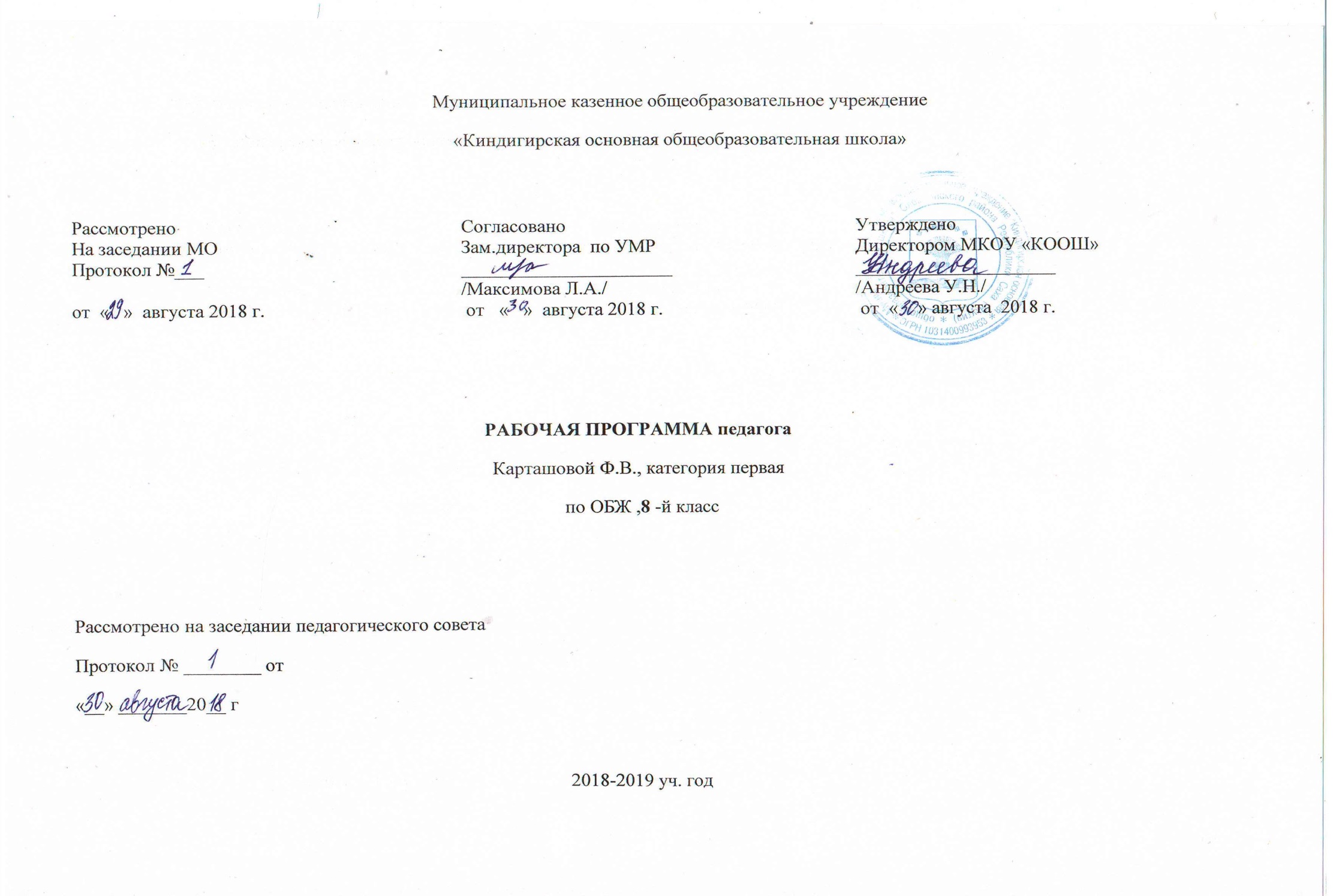 Концепция школыЦельСоздать воспитательно-образовательную среду реализации духовного, нравственного, физического развития ребенка, его социализации.Задачи:Формирование способности использовать приобретенные предметные знания и опыт в практической деятельности.Формирование готовности выпускников основной и полной школы к трудовой деятельности.Сохранение психологического и физического здоровья школьников.Миссия школыВоспитание конкурентно- способной личности, которая сможет ориентироваться в современном обществеРаздел 2. Пояснительная запискаРабочая программа, составленная на основе:1. Примерной программы основного общего образования по основам безопасности жизнедеятельности // Основы безопасности жизнедеятельности. Содержание образования: Сборник нормативно-правовых документов и методических материалов. – М.: Вентана-Граф, 2007, с.69-772. Комплексной  программы общеобразовательных учреждений «Основы безопасности жизнедеятельности 5-11  классы»  под общей редакцией Смирнова А.Т., Хренникова Б.О., М.:Просвещение, 2010 гПрограмма ориентирована на использование учебника Смирнов А.Т. Основы безопасности жизнедеятельности. 8 класс: учеб. Для учащихся общеобразовательных учреждений / [А.Т. Смирнов, Б.О. Хренников.] Под общ. Ред. А.Т. Смирнова. – 3-е изд. – М.: Просвещение, 2009. Программа рассчитана на 1 час .В год 35 часов. В течение года запланировано:-Тестовых работ – 1-Контрольных работ -1Рабочая программа имеет цели:усвоение знаний:-об опасных и чрезвычайных ситуациях,-о влиянии их последствий на безопасность личности, общества и государства,-о государственной системе обеспечения защиты населения от чрезвычайных ситуаций,-об организации подготовки населения к действиям в условиях опасных и чрезвычайных ситуаций,-о здоровом образе жизни,-об оказании первой медицинской помощи при неотложных состояниях,-о правах и обязанностях граждан в области безопасности жизнедеятельности;развитие личных, духовных и физических качеств, обеспечивающих безопасное поведение в различных опасных и чрезвычайных ситуациях природного, техногенного и социального характера;формирование потребности соблюдать нормы здорового образа жизни, осознанно выполнять требования, предъявляемые к гражданину Российской Федерации в области безопасности жизнедеятельности;воспитание ответственного отношения к сохранению окружающей природной среды, к личному здоровью как индивидуальной и общественной ценности;развитие умений:предвидеть возникновение опасных ситуаций по характерным признакам их появления, а также на основе анализа специальной информации, получаемой из различных источников,принимать обоснованные решения и вырабатывать план действий в конкретной опасной ситуации с учетом реально складывающейся обстановки и своих возможностей.Изучение тематики данной учебной программы направлено на решение следующих задач:-формирование у учащихся научных представлений о принципах и путях снижения фактора риска в деятельности человека и общества;-выработку умений предвидеть опасные и чрезвычайные ситуации техногенного  характера и адекватно противодействовать им-формирование у учащихся модели безопасного поведения в условиях повседневной жизни и в различных опасных и чрезвычайных ситуациях, а также развитие способностей оценивать опасные ситуации, принимать решения и действовать безопасно с учетом своих возможностейНовизна программыПрограмма имеет модульную структуру: состоит из 2 модулей , 4 –х разделов и 9 тем,  которые охватывают весь минимум содержания. Модуль I «Основы безопасности личности, общества и государства. Модуль обеспечивает формирование у обучаемых комплексной безопасности жизнедеятельности в повседневной жизни и в различных опасных и чрезвычайных ситуациях.Модуль II «Основы медицинских знаний и здорового образа жизни». Модуль решает задачи духовно-нравственного воспитания обучаемых, формирования у них индивидуальной системы здорового образа жизни, сохранения и укрепления здоровья, а также умений оказывать первую медицинскую помощьМежпредметные связи.Курс  представляет собой совокупность фрагментов во всех образовательных областях и основного массива содержания, которое обобщает и систематизирует учебный материал других предметов. В естествознании это сведения из физики, химии, биологии, географии и экологии, которые изучаются в тематических линиях «Защита человека в опасных и чрезвычайных ситуациях», «Основы медицинских знаний и здорового образа жизни». В физической культуре – основы знаний о здоровом образе жизни и правила безопасности во время занятий физической культурой и спортом. Межпредметные связи реализуются за счет применения опорных знаний обучающихся,  проведения интегрированных уроков и т.дОсобенности организации учебного процесса по ОБЖОсновными принципами обучения ОБЖ являются: сознательность, активность и самостоятельность; системность, последовательность и комплексность; обучение на высоком уровне трудности; прочность формирования знаний, умений и навыков; групповой и индивидуальные принципы обучения.Принципы реализуются с помощью различных методов и средств (ТСО, наглядность), приемов позволяющих представлять взаимосвязь изучаемых явлений с реальной действительностью.Основные методы обучения- наблюдения, повседневный опыт, интуитивное предсказание, активные методы обучения стимулирующие познавательную деятельность учащихся, интеракивное обучение- обучение основанное на общении, компьютерные методы обучения (адаптивные методы, метод проблем и открытий, метод научных исследований и т.д.) Методы обучения включают устное изложение материала (рассказ, объяснение, инструктирование, лекция), обсуждение объясняемого материала (беседа, классно-групповое занятие, семинар), демонстрация, упражнение, самостоятельная работа.Виды интерактивных методов используемых в обучении -мозговая атака, обучение в малых группах, метод учебных центров, деловая игра, метод проектов.Основной организационной формой обучения является урок. Основные принципы, методы и средства обучения  конкретизируются и реализуются в ходе урока и через него.Типы уроков - вводный, изучения нового материала, комбинированный, обобщающий.Вид урока определяется по основным методам обучения, или активным формам. Основные виды - объяснительно-иллюстративный, проблемный, телеурок, лекция и т.д. Контроль результатов  обученияОсновной формой текущего контроля знаний учащихся являются устные ответы учащихся на теоретические вопросы. Письменный контроль предлагается осуществлять в форме тестирований. Тесты по содержанию вопросов и уровню их сложности позволяют учителю осуществить проверку знаний, а учащимся дают возможность подготовиться к опросу, зачетам и самостоятельно проверить правильность усвоения материала. Итоговая контрольная письменная работа проводится после изучения  программы курса ОБЖ в конце учебного года. Контрольные работы служат для контроля за качеством усвоения учащимися учебного материала и их умением применять знания на практике. На основании выполнения этих работ преподаватель может иметь точное и ясное представление о полученных учащимися знаниях и приобретенных ими навыках и умениях Преподавание ОБЖ, как и других предметов, предусматривает индивидуально - тематический контроль знаний учащихся. Причем при проверке уровня усвоения материала по каждой достаточно большой теме обязательным является оценивание двух основных элементов: теоретических знаний и умений применять их при выборе практических. Раздел 3. Содержание курса МОДУЛЬ IОсновы безопасности личности, общества и государстваРАЗДЕЛ I.Основы комплексной безопасностиТема 1.  Пожарная безопасностьПожары в жилых и общественных зданиях, их причины и последствияПрофилактика пожаров в повседневной жизни и организация защиты населенияПрава, обязаности и ответственность граждан в области пожарной безопасности. Обеспечение личной безопасности при пожарахТема 2.  Безопасность на дорогахПричины дорожно-транспортных происшествий и травматизма людейОрганизация дорожного движения, обязанности пешеходов и пассажировВелосипедист — водитель транспортного средстваТема 3. Безопасность на водоемахБезопасное поведение на водоемах в различных условияхБезопасный отдых на водоемахОказание помощи терпящим бедствие на водеТема 4.  Экология и безопасностьЗагрязнение окружающей среды и здоровье человекаПравила безопасного поведения при неблагоприятной экологической обстановкеТема 5.  Чрезвычайные ситуации техногенного характера и их последствияКлассификация чрезвычайных ситуаций техногенного характераАварии на радиационно опасных объектах и их возможные последствияАварии на химически опасных объектах и их возможные последствияПожары и взрывы на взрывопожароопасных объектах экономики и их возможные последствияАварии на гидротехнических сооружениях и их последствияРАЗДЕЛ II Защита населения Российской Федерации от чрезвычайных ситуацийТема6. Чрезвычайные ситуации техногенного характера и защита населенияОбеспечение радиационной безопасности населенияОбеспечение химической защиты населенияОбеспечение защиты населения от последствий аварий на взрывопожароопасных объектахОбеспечение защиты населения от последствий аварий на гидротехнических сооруженияхТема7. Организация защиты населения от чрезвычайных ситуаций техногенного характераОрганизация оповещения населения о чрезвычайных ситуациях техногенного характераЭвакуация населенияМероприятия по инженерной защите населения от чрезвычайных ситуаций техногенного характераМОДУЛЬ IIОсновы медицинских знаний и здорового образа жизниРАЗДЕЛ IIIОсновы здорового образа жизниТема8. Здоровый образ жизни и его составляющиеОбщие понятия о здоровье как основной ценности человекаИндивидуальное здоровье человека, его физическая, духовная и социальная сущностьРепродуктивное здоровье — составляющая здоровья человека и обществаЗдоровый образ жизни как необходимое условие сохранения и укрепления здоровья человека и обществаЗдоровый образ жизни и профилактика основных неинфекционных заболеванийВредные привычки и их влияние на здоровьеПрофилактика вредных привычекЗдоровый образ жизни и безопасность жизнедеятельностиРАЗДЕЛ IVОсновы медицинских знаний и оказание первой медицинской помощиТема 6 Первая медицинская помощь при неотложных состоянияхВопросы личной гигиены и оказания первой медицинской помощи в природных условиях. Походная аптечка. Лекарственные растения. Оказание первой медицинской помощи при ссадинах и потертостях. Первая медицинская помощь при ушибах, вывихах, растяжениях связок. Оказание первой медицинской помощи при тепловом и солнечном ударах и отморожении. Первая медицинская помощь при ожогах. Оказание первой медицинской помощи при укусе ядовитой змеи. Первая медицинская помощь при укусах насекомых. Тема 7.  Здоровье человека и факторы на него влияющиеЗдоровый образ жизни и профилактика утомления. Компьютер и его влияние на здоровье. Влияние неблагоприятной окружающей среды  на здоровье человека. Влияние социальной среды на развитие и здоровье человека. Влияние наркотиков и психоактивных веществ на здоровье человека. Профилактика употребления наркотиков и психоактивных веществ.Раздел 4. Календарно-тематическое планирование 8 класс.Раздел 5. Требования к уровню подготовки учащихсяВ результате изучения основ безопасности жизнедеятельности  ученик должен:Знать /понимать:-потенциальные опасности  техногенного  характера, наиболее часто возникающие в повседневной жизни, их возможные последствия и правила личной безопасности;-наиболее часто возникающие чрезвычайные ситуации техногенного  характера,  последствия и классификацию;основные меры по профилактике вредных привычек.Уметь:-предвидеть возникновение наиболее часто встречающихся опасных ситуаций по их характерным признакам;-принимать решения и грамотно действовать, обеспечивая личную безопасность при возникновении чрезвычайных ситуаций;-пользоваться средствами индивидуальной и коллективной защиты;-оказывать первую медицинскую помощь при неотложных состояниях.Кроме того, учащийся должен обладать компетенциями по использованию полученных знаний и умений в практической деятельности и в повседневной жизни для:обеспечения личной безопасности в различных опасных и чрезвычайных ситуациях природного, техногенного и социального характера;подготовки и участия в различных видах активного отдыха в природных условиях;оказания первой медицинской помощи пострадавшим;выработки убеждений и потребности в соблюдении норм здорового образа жизни.раздел 6. Учебно- методическое обеспечениеОсновная литература:1.Л.В. Байбородова, Ю.В.Индюков «Методика обучения основам безопасности жизнедеятельности». М., «Владос», 2003г.2.В.М.Евлахов «Раздаточный материал по основам безопасности жизнедеятельности» М.Дрофа 2006 г3. Смирнов А.Т. Основы безопасности жизнедеятельности. 8 класс: учеб. Для учащихся общеобразовательных учреждений / [А.Т. Смирнов, Б.О. Хренников.] Под общ. Ред. А.Т. Смирнова. – 3-е изд. – М.: Просвещение, 2009. Для ученика:1. Смирнов А.Т. Основы безопасности жизнедеятельности. 8 класс: учеб. Для учащихся общеобразовательных учреждений / [А.Т. Смирнов, Б.О. Хренников.] Под общ. Ред. А.Т. Смирнова. – 3-е изд. – М.: Просвещение, 2009.Дополнительная литератураЮ.Н.Сычев «Безопасность жизнедеятельности в чрезвычайных ситуациях» Московский государственный университет экономики, статистики и информатики,  М.2005В.И.Громсов.,Г.А.Васильев."Энциклопедия безопасности - 3" (С изменениями и дополнениями) М., 2000 год4.Р.И.Айзман.,С.Г.Кривощеков «Основы безопасность жизнедеятельности и первой медицинской помощи» Сибирское университетское издательство. Новосибирск 2002г.6.А .Илин «Школа выживания при авариях и стихийных бедствиях» М.»Эксмо-пресс»2001 г.№ п/пПримерная дата пров. урокаПримерная дата пров. урокаФакт. датаФакт. датаТема урокаТема урокаКол-во часовКол-во часовМето-ды и формы обуче-нияМето-ды и формы обуче-нияФормируемые понятияФормируемые понятияУниверсальные учебные действияУниверсальные учебные действияУниверсальные учебные действияУниверсальные учебные действияУниверсальные учебные действияУниверсальные учебные действияУниверсальные учебные действияУниверсальные учебные действия№ п/пПримерная дата пров. урокаПримерная дата пров. урокаФакт. датаФакт. датаТема урокаТема урокаКол-во часовКол-во часовМето-ды и формы обуче-нияМето-ды и формы обуче-нияФормируемые понятияФормируемые понятияличностныеличностныекоммуникатив-ныекоммуникатив-ныепознаватель-ныерегулятив-ныерегулятив-ныерегулятив-ные1-Я ЧЕТВЕРТЬ (9 ЧАС.)1-Я ЧЕТВЕРТЬ (9 ЧАС.)1-Я ЧЕТВЕРТЬ (9 ЧАС.)1-Я ЧЕТВЕРТЬ (9 ЧАС.)1-Я ЧЕТВЕРТЬ (9 ЧАС.)1-Я ЧЕТВЕРТЬ (9 ЧАС.)1-Я ЧЕТВЕРТЬ (9 ЧАС.)1-Я ЧЕТВЕРТЬ (9 ЧАС.)1-Я ЧЕТВЕРТЬ (9 ЧАС.)1-Я ЧЕТВЕРТЬ (9 ЧАС.)1-Я ЧЕТВЕРТЬ (9 ЧАС.)1-Я ЧЕТВЕРТЬ (9 ЧАС.)1-Я ЧЕТВЕРТЬ (9 ЧАС.)1-Я ЧЕТВЕРТЬ (9 ЧАС.)1-Я ЧЕТВЕРТЬ (9 ЧАС.)1-Я ЧЕТВЕРТЬ (9 ЧАС.)1-Я ЧЕТВЕРТЬ (9 ЧАС.)1-Я ЧЕТВЕРТЬ (9 ЧАС.)1-Я ЧЕТВЕРТЬ (9 ЧАС.)1-Я ЧЕТВЕРТЬ (9 ЧАС.)1-Я ЧЕТВЕРТЬ (9 ЧАС.)1-Я ЧЕТВЕРТЬ (9 ЧАС.)1-Я ЧЕТВЕРТЬ (9 ЧАС.)Модуль 1. Основы безопасности личности, общества и государства Модуль 1. Основы безопасности личности, общества и государства Модуль 1. Основы безопасности личности, общества и государства Модуль 1. Основы безопасности личности, общества и государства Модуль 1. Основы безопасности личности, общества и государства Модуль 1. Основы безопасности личности, общества и государства 2323Раздел 1. Основы комплексной безопасности Раздел 1. Основы комплексной безопасности Раздел 1. Основы комплексной безопасности Раздел 1. Основы комплексной безопасности Раздел 1. Основы комплексной безопасности Раздел 1. Основы комплексной безопасности 16161.Пожарная безопасность 1.Пожарная безопасность 1.Пожарная безопасность 1.Пожарная безопасность 1.Пожарная безопасность 1.Пожарная безопасность 331.§1.11.§1.11-я неделя (01.09-8.09)1-я неделя (01.09-8.09)1-я неделя (01.09-8.09)Водный инструктаж по ТБ. Пожары в жилых и общественных зданиях, их причины и последствия Водный инструктаж по ТБ. Пожары в жилых и общественных зданиях, их причины и последствия 11Объяс-нение, инструктажОбъяс-нение, инструктажПожары , их характеристика, пожароопасные объекты. Правила безопасного поведения при пожарахПожары , их характеристика, пожароопасные объекты. Правила безопасного поведения при пожарахРазвитие познавательных интересов, учебных мотивов.Развитие познавательных интересов, учебных мотивов.Умение формировать собственное мнение и позициюУмение формировать собственное мнение и позициюУмение различать природные явления, оказывающие влияние на безопасность жизнедеятельности человекаУмение различать природные явления, оказывающие влияние на безопасность жизнедеятельности человекаУмение различать природные явления, оказывающие влияние на безопасность жизнедеятельности человекаУмение принимать и сохранять учебную цель и задачу2.§1.22.§1.22-я нед.(10.09-15.09)2-я нед.(10.09-15.09)2-я нед.(10.09-15.09)Профилактика пожаров в повседневной жизни и организация защиты населения Профилактика пожаров в повседневной жизни и организация защиты населения 11рассказ рассказ Профилактика пожаров в повседневной жизни и организация защиты населенияПрофилактика пожаров в повседневной жизни и организация защиты населенияФормирование современной культуры безопасности жизнедеятельности на основе понимания необходимости защиты личности в условиях ЧС.Формирование современной культуры безопасности жизнедеятельности на основе понимания необходимости защиты личности в условиях ЧС.Умение организовывать  учебное сотрудничество и совместную деятельность с учителем и сверстниками;   работать индивидуально и в группе находить общее решение и разрешать конфликты на основе согласования позиций и учёта интересов;  формулировать, аргументировать и отстаивать своё мнение.Умение организовывать  учебное сотрудничество и совместную деятельность с учителем и сверстниками;   работать индивидуально и в группе находить общее решение и разрешать конфликты на основе согласования позиций и учёта интересов;  формулировать, аргументировать и отстаивать своё мнение.1.Умение различать  природные явления, оказывающие влияние на безопасность жизнедеятельности человека.2.Умение характеризовать и анализировать природные явления 1.Умение различать  природные явления, оказывающие влияние на безопасность жизнедеятельности человека.2.Умение характеризовать и анализировать природные явления 1.Умение различать  природные явления, оказывающие влияние на безопасность жизнедеятельности человека.2.Умение характеризовать и анализировать природные явления Умение соотносить свои действия с планируемыми результатами, осуществлять контроль своей деятельности в процессе достижения результата, определять способы действий в опасных и ЧС в рамках предложенных условий и требований, корректировать свои действия в соответствии с изменяющейся ситуацией.3.§1.33.§1.33-я нед.(17.09-22.09)3-я нед.(17.09-22.09)3-я нед.(17.09-22.09)Права, обязанности и ответственность граждан в области пожарной безопасности. Обеспечение личной безопасности при пожарах Права, обязанности и ответственность граждан в области пожарной безопасности. Обеспечение личной безопасности при пожарах 11лекция лекция Права, обязанности и ответственность граждан в области пожарной безопасности. Обеспечение личной безопасности при пожарахПрава, обязанности и ответственность граждан в области пожарной безопасности. Обеспечение личной безопасности при пожарахФормирование современной культуры безопасности жизнедеятельности на основе понимания необходимости защиты личности в условиях ЧС.Формирование современной культуры безопасности жизнедеятельности на основе понимания необходимости защиты личности в условиях ЧС.Умение организовывать  учебное сотрудничество и совместную деятельность с учителем и сверстниками;   работать индивидуально и в группе находить общее решение и разрешать конфликты на основе согласования позиций и учёта интересов;  формулировать, аргументировать и отстаивать своё мнение.Умение организовывать  учебное сотрудничество и совместную деятельность с учителем и сверстниками;   работать индивидуально и в группе находить общее решение и разрешать конфликты на основе согласования позиций и учёта интересов;  формулировать, аргументировать и отстаивать своё мнение.Умение анализировать причины возникновения ЧС.Умение анализировать причины возникновения ЧС.Умение анализировать причины возникновения ЧС.Умение соотносить свои действия с планируемыми результатами, осуществлять контроль своей деятельности в процессе достижения результата, определять способы действий в опасных и ЧС в рамках предложенных условий и требований, корректировать свои действия в соответствии с изменяющейся ситуацией.2. Безопасность на дорогах2. Безопасность на дорогах2. Безопасность на дорогах2. Безопасность на дорогах2. Безопасность на дорогах2. Безопасность на дорогах3 3 4.§2.1.4.§2.1.4-я нед.(24.09-29.09)4-я нед.(24.09-29.09)4-я нед.(24.09-29.09)Причины дорожно-транспортных происшествий и травматизма людей (комб)Причины дорожно-транспортных происшествий и травматизма людей (комб)11Причины дорожно-транспортных происшествий и травматизма людейПричины дорожно-транспортных происшествий и травматизма людей1.Развитие познавательных интересов, учебных мотивов.2. Формирование современной культуры безопасности жизнедеятельности на основе понимания необходимости защиты личности, общества и государства по средствам осознания значимости безопасного поведения в условиях ЧС.1.Развитие познавательных интересов, учебных мотивов.2. Формирование современной культуры безопасности жизнедеятельности на основе понимания необходимости защиты личности, общества и государства по средствам осознания значимости безопасного поведения в условиях ЧС.Умение организовывать  учебное сотрудничество и совместную деятельность с учителем и сверстниками;   работать индивидуально и в группе находить общее решение и разрешать конфликты на основе согласования позиций и учёта интересов;  формулировать, аргументировать и отстаивать своё мнение.Умение организовывать  учебное сотрудничество и совместную деятельность с учителем и сверстниками;   работать индивидуально и в группе находить общее решение и разрешать конфликты на основе согласования позиций и учёта интересов;  формулировать, аргументировать и отстаивать своё мнение.Умение анализировать причины возникновения ЧС.Умение анализировать причины возникновения ЧС.Умение анализировать причины возникновения ЧС.Умение самостоятельно планировать пути  достижения целей,  в том числе альтернативные,  осознанно выбирать  наиболее эффективные способы решения учебных и познавательных задач.5.§2.2.5.§2.2.5-я нед.(01.10-06.10)5-я нед.(01.10-06.10)5-я нед.(01.10-06.10)Организация дорожного движения, обязанности пешеходов и пассажиров (комб)Организация дорожного движения, обязанности пешеходов и пассажиров (комб)11Организация дорожного движения, обязанности пешеходов и пассажировОрганизация дорожного движения, обязанности пешеходов и пассажиров1.Развитие познавательных интересов, учебных мотивов.2. Формирование современной культуры безопасности жизнедеятельности на основе понимания необходимости защиты личности, общества и государства по средствам осознания значимости безопасного поведения в условиях ЧС.1.Развитие познавательных интересов, учебных мотивов.2. Формирование современной культуры безопасности жизнедеятельности на основе понимания необходимости защиты личности, общества и государства по средствам осознания значимости безопасного поведения в условиях ЧС.Умение организовывать  учебное сотрудничество и совместную деятельность с учителем и сверстниками;   работать индивидуально и в группе находить общее решение и разрешать конфликты на основе согласования позиций и учёта интересов;  формулировать, аргументировать и отстаивать своё мнение.Умение организовывать  учебное сотрудничество и совместную деятельность с учителем и сверстниками;   работать индивидуально и в группе находить общее решение и разрешать конфликты на основе согласования позиций и учёта интересов;  формулировать, аргументировать и отстаивать своё мнение.Умение анализировать причины возникновения ЧС.Умение моделировать действия населения по сигналам оповещения о ЧС.Умение анализировать причины возникновения ЧС.Умение моделировать действия населения по сигналам оповещения о ЧС.Умение анализировать причины возникновения ЧС.Умение моделировать действия населения по сигналам оповещения о ЧС.Умение самостоятельно планировать пути  достижения целей,  в том числе альтернативные,  осознанно выбирать  наиболее эффективные способы решения учебных и познавательных задач.6.§2.3.6.§2.3.6-я нед.(08.10—13.10)6-я нед.(08.10—13.10)6-я нед.(08.10—13.10)Велосипедист — водитель транспортного средства (комб)Велосипедист — водитель транспортного средства (комб)11Велосипедист — водитель транспортного средстваВелосипедист — водитель транспортного средстваФормирование современной культуры безопасности жизнедеятельности на основе понимания необходимости защиты личности, общества и государства по средствам осознания значимости безопасного поведения в условиях ЧС.Формирование современной культуры безопасности жизнедеятельности на основе понимания необходимости защиты личности, общества и государства по средствам осознания значимости безопасного поведения в условиях ЧС.Работать индивидуально и в группе находить общее решение и разрешать конфликты на основе согласования позиций и учёта интересовРаботать индивидуально и в группе находить общее решение и разрешать конфликты на основе согласования позиций и учёта интересовУмение характеризовать основные мероприятия, проводимые в РФ по защите населения от ЧС природного характера. Умение характеризовать основные мероприятия, проводимые в РФ по защите населения от ЧС природного характера. Умение характеризовать основные мероприятия, проводимые в РФ по защите населения от ЧС природного характера. Умение самостоятельно планировать пути  достижения целей,  в том числе альтернативные,  осознанно выбирать  наиболее эффективные способы решения учебных и познавательных задач.Безопасность на водоемахБезопасность на водоемахБезопасность на водоемахБезопасность на водоемахБезопасность на водоемахБезопасность на водоемах337.§3.1.7.§3.1.7-я нед.(15.10—20.10)7-я нед.(15.10—20.10)7-я нед.(15.10—20.10)Безопасное поведение на водоемах в различных условиях (комб)Безопасное поведение на водоемах в различных условиях (комб)11Правила безопасного поведения на воде.  Особенности состояния водоемов в разное время года. Соблюдение правил безопасности при купании в оборудованных и необорудованных местах. Опасность водоемов зимой.  Меры предосторожности при движении по льду. Оказание само- и взаимопомощи терпящим бедствие на воде.Правила безопасного поведения на воде.  Особенности состояния водоемов в разное время года. Соблюдение правил безопасности при купании в оборудованных и необорудованных местах. Опасность водоемов зимой.  Меры предосторожности при движении по льду. Оказание само- и взаимопомощи терпящим бедствие на воде.Развитие познавательных интересов, учебных мотивов.Развитие познавательных интересов, учебных мотивов.Формирование и развитие компетентностей в области использования информационно-коммуникативных технологий.Формирование и развитие компетентностей в области использования информационно-коммуникативных технологий.Умение предвидеть возникновение опасных ситуаций по характерным признакам их проявления, а также на основе информации, получаемой из различных источников.Умение предвидеть возникновение опасных ситуаций по характерным признакам их проявления, а также на основе информации, получаемой из различных источников.Умение предвидеть возникновение опасных ситуаций по характерным признакам их проявления, а также на основе информации, получаемой из различных источников.Умение самостоятельно определять цели своего обучения, ставить и формулировать для себя новые задачи в учёбе и познавательной деятельности, развивать мотивы и интересы своей познавательной деятельности.8.§3.2.8.§3.2.8-я нед.22.10---27.10)8-я нед.22.10---27.10)8-я нед.22.10---27.10)Безопасный отдых на водоемах (комб0Безопасный отдых на водоемах (комб011Усвоение правил индивидуального и коллективного безопасного поведения в ЧС, угрожающих жизни и здоровью людей.Усвоение правил индивидуального и коллективного безопасного поведения в ЧС, угрожающих жизни и здоровью людей.Формирование умений взаимодействовать с окружающими, выполнять различные социальные роли во время и при ликвидации последствий ЧС.Формирование умений взаимодействовать с окружающими, выполнять различные социальные роли во время и при ликвидации последствий ЧС.Освоение приёмов действий в опасных и чрезвычайных ситуациях природного характера.Освоение приёмов действий в опасных и чрезвычайных ситуациях природного характера.Освоение приёмов действий в опасных и чрезвычайных ситуациях природного характера.Умение соотносить свои действия с планируемыми результатами, осуществлять контроль своей деятельности в процессе достижения результата, определять способы  действий в рамках предложенных условий и требований, корректировать свои действия в соответствии с изменяющейся ситуацией9.§3.3.9.§3.3.9-я нед(29.10—03.11)9-я нед(29.10—03.11)9-я нед(29.10—03.11)Оказание помощи терпящим бедствие на воде (комб)Оказание помощи терпящим бедствие на воде (комб)11Усвоение правил индивидуального и коллективного безопасного поведения в ЧС, угрожающих жизни и здоровью людей.Усвоение правил индивидуального и коллективного безопасного поведения в ЧС, угрожающих жизни и здоровью людей.Работать индивидуально и в группе находить общее решение и разрешать конфликты на основе согласования позиций и учёта интересов.Работать индивидуально и в группе находить общее решение и разрешать конфликты на основе согласования позиций и учёта интересов.Умение анализировать явления и события природного характера, выявлять причины их возникновения и возможные последствия, проектировать модели личного безопасного поведения.Умение анализировать явления и события природного характера, выявлять причины их возникновения и возможные последствия, проектировать модели личного безопасного поведения.Умение анализировать явления и события природного характера, выявлять причины их возникновения и возможные последствия, проектировать модели личного безопасного поведения.Умение оценивать правильность выполнения учебной задачи в области безопасности жизнедеятельности, собственные пути ее решения2-я четверть (7 час)2-я четверть (7 час)2-я четверть (7 час)2-я четверть (7 час)2-я четверть (7 час)2-я четверть (7 час)2-я четверть (7 час)2-я четверть (7 час)2-я четверть (7 час)2-я четверть (7 час)2-я четверть (7 час)2-я четверть (7 час)2-я четверть (7 час)2-я четверть (7 час)2-я четверть (7 час)2-я четверть (7 час)2-я четверть (7 час)2-я четверть (7 час)2-я четверть (7 час)2-я четверть (7 час)2-я четверть (7 час)2-я четверть (7 час)2-я четверть (7 час)3. Экология и безопасность3. Экология и безопасность3. Экология и безопасность3. Экология и безопасность3. Экология и безопасность3. Экология и безопасность2210.§4.1.10.§4.1.1-нед. (12.11.--17.11)1-нед. (12.11.--17.11)1-нед. (12.11.--17.11)Загрязнение окружающей среды и здоровье человека (комб)Загрязнение окружающей среды и здоровье человека (комб)11Влияние деятельности человека на окружающую среду. Экология и экологическая безопасность. Загрязнение атмосферы, вод, почв. Краткая характеристика состояния окружающей среды в регионе и месте проживания. Правила безопасного поведения в экологически неблагоприятных районахВлияние деятельности человека на окружающую среду. Экология и экологическая безопасность. Загрязнение атмосферы, вод, почв. Краткая характеристика состояния окружающей среды в регионе и месте проживания. Правила безопасного поведения в экологически неблагоприятных районахРазвитие познавательных интересов, учебных мотивов.Развитие познавательных интересов, учебных мотивов.Формирование и развитие компетентностей в области использования информационно-коммуникативных технологий.Формирование и развитие компетентностей в области использования информационно-коммуникативных технологий.Знания об опасных и чрезвычайных ситуациях, о влиянии последствий на безопасность личности, общества и государства.Знания об опасных и чрезвычайных ситуациях, о влиянии последствий на безопасность личности, общества и государства.Знания об опасных и чрезвычайных ситуациях, о влиянии последствий на безопасность личности, общества и государства.Умение самостоятельно определять цели обучения, ставить и формулировать для себя новые задачи в учебе и познавательной деятельности.11.§4.2.11.§4.2.2-я нед (19.11--24.11)2-я нед (19.11--24.11)2-я нед (19.11--24.11)Правила безопасного поведения при неблагоприятной экологической обстановке (комб)Правила безопасного поведения при неблагоприятной экологической обстановке (комб)11Правила безопасного поведения в экологически неблагоприятных районахПравила безопасного поведения в экологически неблагоприятных районахУсвоение правил индивидуального и коллективного безопасного поведения в ЧС, угрожающих жизни и здоровью людей.Усвоение правил индивидуального и коллективного безопасного поведения в ЧС, угрожающих жизни и здоровью людей.Формирование умений взаимодействовать с окружающими, выполнять различные социальные роли во время и при ликвидации последствий ЧС.Формирование умений взаимодействовать с окружающими, выполнять различные социальные роли во время и при ликвидации последствий ЧС.Освоение приёмов действий в опасных и чрезвычайных ситуациях природного характера.Освоение приёмов действий в опасных и чрезвычайных ситуациях природного характера.Освоение приёмов действий в опасных и чрезвычайных ситуациях природного характера.Умение оценивать правильность выполнения учебной задачи в области безопасности жизнедеятельности, собственные пути ее решенияЧрезвычайные ситуации техногенного характера и защита населенияЧрезвычайные ситуации техногенного характера и защита населенияЧрезвычайные ситуации техногенного характера и защита населенияЧрезвычайные ситуации техногенного характера и защита населенияЧрезвычайные ситуации техногенного характера и защита населенияЧрезвычайные ситуации техногенного характера и защита населения5512.§5.1.12.§5.1.3-я нед (26.11--01.12)3-я нед (26.11--01.12)3-я нед (26.11--01.12)Классификация чрезвычайных ситуаций техногенного характера (комб)Классификация чрезвычайных ситуаций техногенного характера (комб)11ЧС техногенного характера, их классификация. ЧС техногенного характера, их классификация. Усвоение правил индивидуального и коллективного безопасного поведения в чрезвычайных ситуациях, угрожающих жизни и здоровью людей.Усвоение правил индивидуального и коллективного безопасного поведения в чрезвычайных ситуациях, угрожающих жизни и здоровью людей.Работать индивидуально и в группе находить общее решение и разрешать конфликты на основе согласования позиций и учёта интересовРаботать индивидуально и в группе находить общее решение и разрешать конфликты на основе согласования позиций и учёта интересовУмения применять полученные теоретические знания, принимать обоснованные решения.Умения применять полученные теоретические знания, принимать обоснованные решения.Умения применять полученные теоретические знания, принимать обоснованные решения.Умение оценивать правильность выполнения учебной задачи в области безопасности жизнедеятельности, собственные пути ее решения.13.§5.2.13.§5.2.4-я нед.(03.12—08.12)4-я нед.(03.12—08.12)4-я нед.(03.12—08.12)Аварии на радиационно опасных объектах и их возможные последствия (комб0Аварии на радиационно опасных объектах и их возможные последствия (комб011Понятие о радиационно опасном объекте. Классификация аварий на радиационно опасных объектах. Причины и фазы аварий на объектах с ядерными компонентами. Зоны радиоактивного заражения (загрязнения) местности при авариях на АЭСПонятие о радиационно опасном объекте. Классификация аварий на радиационно опасных объектах. Причины и фазы аварий на объектах с ядерными компонентами. Зоны радиоактивного заражения (загрязнения) местности при авариях на АЭСРазвитие познавательных интересов, учебных мотивов.Развитие познавательных интересов, учебных мотивов.Умение организовывать учебное сотрудничество и совместную деятельность с учителем и сверстниками.Умение организовывать учебное сотрудничество и совместную деятельность с учителем и сверстниками.Умение предвидеть возникновение опасных ситуаций по характерным признакам их проявления, а также на основе информации, получаемой из различных источников.Умение предвидеть возникновение опасных ситуаций по характерным признакам их проявления, а также на основе информации, получаемой из различных источников.Умение предвидеть возникновение опасных ситуаций по характерным признакам их проявления, а также на основе информации, получаемой из различных источников.Умение самостоятельно определять цели обучения, ставить и формулировать для себя новые задачи в учебе и познавательной деятельности.14.§5.4.14.§5.4.5-я нед.(10.12—15.12)5-я нед.(10.12—15.12)5-я нед.(10.12—15.12)Аварии на химически опасных объектах и их возможные последствия (комб)Аварии на химически опасных объектах и их возможные последствия (комб)11Промышленные аварии с выбросом опасных химических веществ. Химически опасные объекты производства. Аварийно химически опасные вещества (АХОВ) их характеристика и поражающие факторы. Защита населения от АХОВ.Промышленные аварии с выбросом опасных химических веществ. Химически опасные объекты производства. Аварийно химически опасные вещества (АХОВ) их характеристика и поражающие факторы. Защита населения от АХОВ.Формирование современной культуры безопасности жизнедеятельности на основе понимания необходимости защиты личности, общества и государства по средствам осознания значимости безопасного поведения в условиях ЧС.Формирование современной культуры безопасности жизнедеятельности на основе понимания необходимости защиты личности, общества и государства по средствам осознания значимости безопасного поведения в условиях ЧС.Формирование умений взаимодействовать с окружающими, выполнять различные социальные роли во время и при ликвидации последствий чрезвычайных ситуаций.Формирование умений взаимодействовать с окружающими, выполнять различные социальные роли во время и при ликвидации последствий чрезвычайных ситуаций.Освоение приёмов действий в опасных и чрезвычайных ситуациях природного характера.Освоение приёмов действий в опасных и чрезвычайных ситуациях природного характера.Освоение приёмов действий в опасных и чрезвычайных ситуациях природного характера.1.Умение корректировать свои действия в соответствии с изменяющейся ситуацией.2. Умение самостоятельно планировать пути достижения целей защищенности.15.§5.6.15.§5.6.6-я нед.(17.12—22.12)6-я нед.(17.12—22.12)6-я нед.(17.12—22.12)Пожары и взрывы на взрывопожароопасных объектах экономики и их возможные последствия (крнтрольная работа)Пожары и взрывы на взрывопожароопасных объектах экономики и их возможные последствия (крнтрольная работа)11Понятие о пожаро- и взрывоопасных объектах. Классификация аварий на пожаро- и взрывоопасных объектахПонятие о пожаро- и взрывоопасных объектах. Классификация аварий на пожаро- и взрывоопасных объектахФормирование современной культуры безопасности жизнедеятельности на основе понимания необходимости защиты личности, общества и государства по средствам осознания значимости безопасного поведения в условиях ЧС.Формирование современной культуры безопасности жизнедеятельности на основе понимания необходимости защиты личности, общества и государства по средствам осознания значимости безопасного поведения в условиях ЧС.Формирование умения воспринимать и перерабатывать информацию, генерировать идеи, моделировать индивидуальные подходы к обеспечению личной безопасности в повседневной жизни и в чрезвычайных ситуациях.Формирование умения воспринимать и перерабатывать информацию, генерировать идеи, моделировать индивидуальные подходы к обеспечению личной безопасности в повседневной жизни и в чрезвычайных ситуациях.Умение предвидеть возникновение опасных ситуаций по характерным признакам их проявления, а также на основе информации, получаемой из различных источников.Умение предвидеть возникновение опасных ситуаций по характерным признакам их проявления, а также на основе информации, получаемой из различных источников.Умение предвидеть возникновение опасных ситуаций по характерным признакам их проявления, а также на основе информации, получаемой из различных источников.1.Умение корректировать свои действия в соответствии с изменяющейся ситуацией.2. Умение самостоятельно планировать пути достижения целей защищенности.16.§5.816.§5.87-я нед.24.12—29.12)7-я нед.24.12—29.12)7-я нед.24.12—29.12)Аварии на гидротехнических сооружениях и их последствия (комб)Аварии на гидротехнических сооружениях и их последствия (комб)11Понятие о гидродинамической аварии. Причины гидродинамических аварий и их классификация. Понятие о зонах затопления, зоне катастрофического затопления и их характеристика. Гидродинамически опасные объекты и их классификация. Основные поражающие факторы гидродинамических аварий. Последствия гидродинамических аварийПонятие о гидродинамической аварии. Причины гидродинамических аварий и их классификация. Понятие о зонах затопления, зоне катастрофического затопления и их характеристика. Гидродинамически опасные объекты и их классификация. Основные поражающие факторы гидродинамических аварий. Последствия гидродинамических аварийРазвитие познавательных интересов, учебных мотивов.Развитие познавательных интересов, учебных мотивов.Развитие умения выражать свои мысли и способности слушать собеседника, понимать его точку зрения, признавать право другого человека на иное мнение.Развитие умения выражать свои мысли и способности слушать собеседника, понимать его точку зрения, признавать право другого человека на иное мнение.Умение предвидеть возникновение опасных ситуаций по характерным признакам их проявления, а также на основе информации, получаемой из различных источников.Умение предвидеть возникновение опасных ситуаций по характерным признакам их проявления, а также на основе информации, получаемой из различных источников.Умение предвидеть возникновение опасных ситуаций по характерным признакам их проявления, а также на основе информации, получаемой из различных источников.Умение оценивать  правильность выполнения учебной задачи в области безопасности жизнедеятельности, собственные возможности ее решения.3-я четверть    (10 час.)3-я четверть    (10 час.)3-я четверть    (10 час.)3-я четверть    (10 час.)3-я четверть    (10 час.)3-я четверть    (10 час.)3-я четверть    (10 час.)3-я четверть    (10 час.)3-я четверть    (10 час.)3-я четверть    (10 час.)3-я четверть    (10 час.)3-я четверть    (10 час.)3-я четверть    (10 час.)3-я четверть    (10 час.)3-я четверть    (10 час.)3-я четверть    (10 час.)3-я четверть    (10 час.)3-я четверть    (10 час.)3-я четверть    (10 час.)3-я четверть    (10 час.)3-я четверть    (10 час.)3-я четверть    (10 час.)3-я четверть    (10 час.)Раздел II  Защита населения Российской Федерации от чрезвычайных ситуацийРаздел II  Защита населения Российской Федерации от чрезвычайных ситуацийРаздел II  Защита населения Российской Федерации от чрезвычайных ситуацийРаздел II  Защита населения Российской Федерации от чрезвычайных ситуацийРаздел II  Защита населения Российской Федерации от чрезвычайных ситуацийРаздел II  Защита населения Российской Федерации от чрезвычайных ситуаций77Чрезвычайные ситуации техногенного характера и защита населенияЧрезвычайные ситуации техногенного характера и защита населенияЧрезвычайные ситуации техногенного характера и защита населенияЧрезвычайные ситуации техногенного характера и защита населенияЧрезвычайные ситуации техногенного характера и защита населенияЧрезвычайные ситуации техногенного характера и защита населения4417.§5.317.§5.31-я нед.(13.01--18.0101-я нед.(13.01--18.0101-я нед.(13.01--18.010Обеспечение радиационной безопасности населения (комб)Обеспечение радиационной безопасности населения (комб)11Аварии на радиационно опасных объектах. Правила безопасного поведения при радиационных авариях.Аварии на радиационно опасных объектах. Правила безопасного поведения при радиационных авариях.Формирование современной культуры безопасности жизнедеятельности на основе понимания необходимости защиты личности, общества и государства по средствам осознания значимости безопасного поведения в условиях ЧС.Формирование современной культуры безопасности жизнедеятельности на основе понимания необходимости защиты личности, общества и государства по средствам осознания значимости безопасного поведения в условиях ЧС.Умение находить общее решение и разрешать конфликты на основе согласования позиций и учета интересов, формулировать, аргументировать и отстаивать свое мнение.Умение находить общее решение и разрешать конфликты на основе согласования позиций и учета интересов, формулировать, аргументировать и отстаивать свое мнение.Знание и умение применять правила безопасного поведения в условиях опасных и чрезвычайных ситуаций.Знание и умение применять правила безопасного поведения в условиях опасных и чрезвычайных ситуаций.Знание и умение применять правила безопасного поведения в условиях опасных и чрезвычайных ситуаций.Умение определять способы действий в опасных и чрезвычайных ситуациях в рамках предложенных условий и требований.18.§5.5.18.§5.5.2-я нед.(20.01--  25.01)2-я нед.(20.01--  25.01)2-я нед.(20.01--  25.01)Обеспечение химической защиты населения (комб)Обеспечение химической защиты населения (комб)11Правила безопасного поведения при авариях с выбросом опасного химического вещества.Правила безопасного поведения при авариях с выбросом опасного химического вещества.Развитие познавательных интересов, учебных мотивов.Развитие познавательных интересов, учебных мотивов.Умение находить общее решение и разрешать конфликты на основе согласования позиций и учета интересов, формулировать, аргументировать и отстаивать свое мнение.Умение находить общее решение и разрешать конфликты на основе согласования позиций и учета интересов, формулировать, аргументировать и отстаивать свое мнение.Умение предвидеть возникновение опасных ситуаций по характерным признакам их проявления, а также на основе информации, получаемой из различных источников.Умение предвидеть возникновение опасных ситуаций по характерным признакам их проявления, а также на основе информации, получаемой из различных источников.Умение предвидеть возникновение опасных ситуаций по характерным признакам их проявления, а также на основе информации, получаемой из различных источников.Умение определять способы действий в опасных и чрезвычайных ситуациях в рамках предложенных условий и требований.19.§5.7.19.§5.7.3-я нед.(27.01—01.02)3-я нед.(27.01—01.02)3-я нед.(27.01—01.02)Обеспечение защиты населения от последствий аварий на взрывопожароопасных объектах (комб)Обеспечение защиты населения от последствий аварий на взрывопожароопасных объектах (комб)11Использование первичных средств пожаротушения в начальной стадии развития пожара. Общие правила безопасного поведения: при возникновении пожара в здании, эвакуации через задымленный коридор, если надвигается огненный вал. Правила безопасного поведения при опасной концентрации дыма и повышении температуры. Первоочередные действия по тушению горящей на человеке одежды. Правила безопасного поведения человека, оказавшегося после взрыва в завалеИспользование первичных средств пожаротушения в начальной стадии развития пожара. Общие правила безопасного поведения: при возникновении пожара в здании, эвакуации через задымленный коридор, если надвигается огненный вал. Правила безопасного поведения при опасной концентрации дыма и повышении температуры. Первоочередные действия по тушению горящей на человеке одежды. Правила безопасного поведения человека, оказавшегося после взрыва в завалеФормирование современной культуры безопасности жизнедеятельности на основе понимания необходимости защиты личности, общества и государства по средствам осознания значимости безопасного поведения в условиях ЧС.Формирование современной культуры безопасности жизнедеятельности на основе понимания необходимости защиты личности, общества и государства по средствам осознания значимости безопасного поведения в условиях ЧС.Формирование умений взаимодействовать с окружающими, выполнять различные социальные роли во время и при ликвидации последствий ЧС.Формирование умений взаимодействовать с окружающими, выполнять различные социальные роли во время и при ликвидации последствий ЧС.Умение предвидеть возникновение опасных ситуаций по характерным признакам их проявления, а также на основе информации, получаемой из различных источников.Умение предвидеть возникновение опасных ситуаций по характерным признакам их проявления, а также на основе информации, получаемой из различных источников.Умение предвидеть возникновение опасных ситуаций по характерным признакам их проявления, а также на основе информации, получаемой из различных источников.Умение соотносить свои действия с планируемыми результатами курса, осуществлять контроль своей деятельности в процессе достижения результата.20.§5.9.20.§5.9.4-я нед.(02.02-07.02)4-я нед.(02.02-07.02)4-я нед.(02.02-07.02)Обеспечение защиты населения от последствий аварий на гидротехнических сооружениях (комб)Обеспечение защиты населения от последствий аварий на гидротехнических сооружениях (комб)11Правила безопасного поведения при угрозе и в ходе наводнения при гидродинамической аварии.Правила безопасного поведения при угрозе и в ходе наводнения при гидродинамической аварии.Усвоение правил индивидуального и коллективного безопасного поведения в чрезвычайных ситуациях, угрожающих жизни и здоровью людей.Усвоение правил индивидуального и коллективного безопасного поведения в чрезвычайных ситуациях, угрожающих жизни и здоровью людей.Работать индивидуально и в группе находить общее решение и разрешать конфликты на основе согласования позиций и учёта интересов.Работать индивидуально и в группе находить общее решение и разрешать конфликты на основе согласования позиций и учёта интересов.Умения применять полученные теоретические знания, принимать обоснованные решения.Умения применять полученные теоретические знания, принимать обоснованные решения.Умения применять полученные теоретические знания, принимать обоснованные решения.Владение основами самоконтроля, самооценки, принятий решений и осуществления осознанного выбора в учебной и познавательной деятельности.Организация защиты населения от чрезвычайных ситуаций техногенного характераОрганизация защиты населения от чрезвычайных ситуаций техногенного характераОрганизация защиты населения от чрезвычайных ситуаций техногенного характераОрганизация защиты населения от чрезвычайных ситуаций техногенного характераОрганизация защиты населения от чрезвычайных ситуаций техногенного характераОрганизация защиты населения от чрезвычайных ситуаций техногенного характера3321.§6.121.§6.15-я нед.(10.02—15.02)5-я нед.(10.02—15.02)5-я нед.(10.02—15.02)Организация оповещения населения о чрезвычайных ситуациях техногенного характера (комб)Организация оповещения населения о чрезвычайных ситуациях техногенного характера (комб)11Оповещение населения о чрезвычайных ситуациях. Сигнал «Внимание всем!». Речевая информация, передаваемая по радио, приемнику, телевизору о чрезвычайных ситуациях.Оповещение населения о чрезвычайных ситуациях. Сигнал «Внимание всем!». Речевая информация, передаваемая по радио, приемнику, телевизору о чрезвычайных ситуациях.Развитие познавательных интересов, учебных мотивов.Развитие познавательных интересов, учебных мотивов.Умение организовать учебное сотрудничество и совместную деятельность с учителем и сверстниками.Умение организовать учебное сотрудничество и совместную деятельность с учителем и сверстниками.Понимание необходимости сохранения природы и окружающей среды для полноценной жизни человека.Понимание необходимости сохранения природы и окружающей среды для полноценной жизни человека.Понимание необходимости сохранения природы и окружающей среды для полноценной жизни человека.Умение соотносить свои действия с планируемыми результатами, осуществлять контроль своей деятельности в процессе достижения результата, определять способы  действий в рамках предложенных условий и требований, корректировать свои действия в соответствии с изменяющейся ситуацией.22.§6.222.§6.26-я  нед.(17.02—22.02.)6-я  нед.(17.02—22.02.)6-я  нед.(17.02—22.02.)Эвакуация населения (комб)Эвакуация населения (комб)11Эвакуация. Обязанности и правила поведения людей при эвакуации.Эвакуация. Обязанности и правила поведения людей при эвакуации.Формирование современной культуры безопасности жизнедеятельности на основе понимания необходимости защиты личности, общества и государства по средствам осознания значимости безопасного поведения в условиях ЧС.Формирование современной культуры безопасности жизнедеятельности на основе понимания необходимости защиты личности, общества и государства по средствам осознания значимости безопасного поведения в условиях ЧС.Формирование умений взаимодействовать с окружающими, выполнять различные социальные роли во время и при ликвидации последствий ЧС.Формирование умений взаимодействовать с окружающими, выполнять различные социальные роли во время и при ликвидации последствий ЧС.Формирование современной культуры безопасности жизнедеятельности на основе понимания необходимости защиты личности, общества и государства посредством осознания значимости безопасного поведения в условиях ЧС природного характера.Формирование современной культуры безопасности жизнедеятельности на основе понимания необходимости защиты личности, общества и государства посредством осознания значимости безопасного поведения в условиях ЧС природного характера.Формирование современной культуры безопасности жизнедеятельности на основе понимания необходимости защиты личности, общества и государства посредством осознания значимости безопасного поведения в условиях ЧС природного характера.Умение соотносить свои действия с планируемыми результатами, осуществлять контроль своей деятельности в процессе достижения результата, определять способы  действий в рамках предложенных условий и требований, корректировать свои действия в соответствии с изменяющейся ситуацией.23.§6.323.§6.37-я нед.(24.02—---29.02).7-я нед.(24.02—---29.02).7-я нед.(24.02—---29.02).Мероприятия по инженерной защите населения от чрезвычайных ситуаций техногенного характера (комб)Мероприятия по инженерной защите населения от чрезвычайных ситуаций техногенного характера (комб)11Инженерная, радиационная и химическая защита населения.Инженерная, радиационная и химическая защита населения.Формирование современной культуры безопасности жизнедеятельности на основе понимания необходимости защиты личности, общества и государства по средствам осознания значимости безопасного поведения в условиях ЧС.Формирование современной культуры безопасности жизнедеятельности на основе понимания необходимости защиты личности, общества и государства по средствам осознания значимости безопасного поведения в условиях ЧС.Формирование и развитие компетентности в области использования информационно-коммуникационных технологий.Формирование и развитие компетентности в области использования информационно-коммуникационных технологий.Знания об опасных и чрезвычайных ситуациях, о влиянии их последствий на безопасность человека, об организации подготовки населения к действиям в условиях опасных и чрезвычайных ситуациях.Знания об опасных и чрезвычайных ситуациях, о влиянии их последствий на безопасность человека, об организации подготовки населения к действиям в условиях опасных и чрезвычайных ситуациях.Знания об опасных и чрезвычайных ситуациях, о влиянии их последствий на безопасность человека, об организации подготовки населения к действиям в условиях опасных и чрезвычайных ситуациях.Умение соотносить свои действия с планируемыми результатами, осуществлять контроль своей деятельности в процессе достижения результата, определять способы  действий в рамках предложенных условий и требований, корректировать свои действия в соответствии с изменяющейся ситуацией.Модуль II Основы медицинских знаний и здорового образа жизниМодуль II Основы медицинских знаний и здорового образа жизниМодуль II Основы медицинских знаний и здорового образа жизниМодуль II Основы медицинских знаний и здорового образа жизниМодуль II Основы медицинских знаний и здорового образа жизниМодуль II Основы медицинских знаний и здорового образа жизни1212Раздел III Основы здорового образа жизниРаздел III Основы здорового образа жизниРаздел III Основы здорового образа жизниРаздел III Основы здорового образа жизниРаздел III Основы здорового образа жизниРаздел III Основы здорового образа жизни8824.§7.124.§7.18-я нед.02.03—07.03)8-я нед.02.03—07.03)8-я нед.02.03—07.03)Общие понятия о здоровье как основной ценности человека (комб)Общие понятия о здоровье как основной ценности человека (комб)11Здоровье физическое и духовное. Режим труда и отдыха.Умственная и физическая работоспособность. Режим дня. Профилактика переутомления.Движение - естественная потребность организма. Физическая культура и закаливание. Личная гигиенаЗдоровье физическое и духовное. Режим труда и отдыха.Умственная и физическая работоспособность. Режим дня. Профилактика переутомления.Движение - естественная потребность организма. Физическая культура и закаливание. Личная гигиенаУсвоение правил индивидуального и коллективного безопасного поведения в чрезвычайных ситуациях, угрожающих жизни и здоровью людей.Усвоение правил индивидуального и коллективного безопасного поведения в чрезвычайных ситуациях, угрожающих жизни и здоровью людей.Работать индивидуально и в группе находить общее решение и разрешать конфликты на основе согласования позиций и учёта интересовРаботать индивидуально и в группе находить общее решение и разрешать конфликты на основе согласования позиций и учёта интересовУмения применять полученные теоретические знания, принимать обоснованные решения.Умения применять полученные теоретические знания, принимать обоснованные решения.Умения применять полученные теоретические знания, принимать обоснованные решения.Умения осознанно выбирать наиболее эффективные способы решения учебных и познавательных задач.25§7.225§7.29-я нед.(09.03—14.03)9-я нед.(09.03—14.03)9-я нед.(09.03—14.03)Индивидуальное здоровье человека, его физическая, духовная и социальная сущность (комб)Индивидуальное здоровье человека, его физическая, духовная и социальная сущность (комб)22Индивидуальное здоровье человека, его физическая, духовная и социальная сущностьИндивидуальное здоровье человека, его физическая, духовная и социальная сущность1. Формирование антиэкстремистского мышления и антитеррористического поведения, потребностей соблюдать нормы здорового образа жизни, осознанно выполнять правила безопасности жизнедеятельности.2. Воспитывать у себя личные убеждения и качества, которые способствуют формированию антитеррористического поведения и антиэкстремистского мышления.1. Формирование антиэкстремистского мышления и антитеррористического поведения, потребностей соблюдать нормы здорового образа жизни, осознанно выполнять правила безопасности жизнедеятельности.2. Воспитывать у себя личные убеждения и качества, которые способствуют формированию антитеррористического поведения и антиэкстремистского мышления.1. Умение осознанно использовать речевые средства в соответствии с задачей коммуникации для выражения своих чувств, мыслей и потребностей, планирования и регуляции своей деятельности;  владение устной и письменной речью, монологической контекстной речью.2. Умение формулировать, аргументировать  и отстаивать свое мнение.1. Умение осознанно использовать речевые средства в соответствии с задачей коммуникации для выражения своих чувств, мыслей и потребностей, планирования и регуляции своей деятельности;  владение устной и письменной речью, монологической контекстной речью.2. Умение формулировать, аргументировать  и отстаивать свое мнение.1. Умение характеризовать терроризм как преступление, представляющее одну из самых серьезных угроз национальной безопасности России.2.Моделировать последовательность своих действий при угрозе террористического акта.1. Умение характеризовать терроризм как преступление, представляющее одну из самых серьезных угроз национальной безопасности России.2.Моделировать последовательность своих действий при угрозе террористического акта.1. Умение характеризовать терроризм как преступление, представляющее одну из самых серьезных угроз национальной безопасности России.2.Моделировать последовательность своих действий при угрозе террористического акта.1.Владение основами самоконтроля, самооценки, принятия решений и осуществления осознанного выбора в учебной и познавательной деятельности2. Умение устанавливать причинно-следственные связи, строить логическое рассуждение, умозаключение (индуктивное, дедуктивное и по аналогии) и делать выводы.26§.7.326§.7.310-я  нед.(16.03—21.03.)10-я  нед.(16.03—21.03.)10-я  нед.(16.03—21.03.)Репродуктивное здоровье — составляющая здоровья человека и общества (комб)Репродуктивное здоровье — составляющая здоровья человека и общества (комб)22Репродуктивное здоровье — составляющая здоровья человека и обществаРепродуктивное здоровье — составляющая здоровья человека и общества1. Формирование антиэкстремистского мышления и антитеррористического поведения, потребностей соблюдать нормы здорового образа жизни, осознанно выполнять правила безопасности жизнедеятельности.2. Воспитывать у себя личные убеждения и качества, которые способствуют формированию антитеррористического поведения и антиэкстремистского мышления.1. Формирование антиэкстремистского мышления и антитеррористического поведения, потребностей соблюдать нормы здорового образа жизни, осознанно выполнять правила безопасности жизнедеятельности.2. Воспитывать у себя личные убеждения и качества, которые способствуют формированию антитеррористического поведения и антиэкстремистского мышления.1. Умение осознанно использовать речевые средства в соответствии с задачей коммуникации для выражения своих чувств, мыслей и потребностей, планирования и регуляции своей деятельности;  владение устной и письменной речью, монологической контекстной речью.2. Умение формулировать, аргументировать  и отстаивать свое мнение.1. Умение осознанно использовать речевые средства в соответствии с задачей коммуникации для выражения своих чувств, мыслей и потребностей, планирования и регуляции своей деятельности;  владение устной и письменной речью, монологической контекстной речью.2. Умение формулировать, аргументировать  и отстаивать свое мнение.1. Умение характеризовать терроризм как преступление, представляющее одну из самых серьезных угроз национальной безопасности России.2.Моделировать последовательность своих действий при угрозе террористического акта.1. Умение характеризовать терроризм как преступление, представляющее одну из самых серьезных угроз национальной безопасности России.2.Моделировать последовательность своих действий при угрозе террористического акта.1. Умение характеризовать терроризм как преступление, представляющее одну из самых серьезных угроз национальной безопасности России.2.Моделировать последовательность своих действий при угрозе террористического акта.1.Владение основами самоконтроля, самооценки, принятия решений и осуществления осознанного выбора в учебной и познавательной деятельности2. Умение устанавливать причинно-следственные связи, строить логическое рассуждение, умозаключение (индуктивное, дедуктивное и по аналогии) и делать выводы.4-я четверть (8 час)4-я четверть (8 час)4-я четверть (8 час)4-я четверть (8 час)4-я четверть (8 час)4-я четверть (8 час)4-я четверть (8 час)4-я четверть (8 час)4-я четверть (8 час)4-я четверть (8 час)4-я четверть (8 час)4-я четверть (8 час)4-я четверть (8 час)4-я четверть (8 час)4-я четверть (8 час)4-я четверть (8 час)4-я четверть (8 час)4-я четверть (8 час)4-я четверть (8 час)4-я четверть (8 час)4-я четверть (8 час)4-я четверть (8 час)4-я четверть (8 час)27.§7.4.27.§7.4.1-я нед.( 30.03—04.04)1-я нед.( 30.03—04.04)1-я нед.( 30.03—04.04)Здоровый образ жизни как необходимое условие сохранения и укрепления здоровья человека и общества (комб)Здоровый образ жизни как необходимое условие сохранения и укрепления здоровья человека и общества (комб)11Здоровый образ жизни как необходимое условие сохранения и укрепления здоровья человека и обществаЗдоровый образ жизни как необходимое условие сохранения и укрепления здоровья человека и общества1. Форми-рование понимания ценности здорового и безопасного образа жизни.2. Развитие «Я-компетенции» и самооценки личности (формирование самоидентификации, адекватной позитивной самооценки, самоуважения и самопринятия).3. Оценка собственных поступков.1.Развитие познавательных интересов и мотивов2.Формирование границ собственного знания и «незнания».3. Оценка собственных поступков.1. Форми-рование понимания ценности здорового и безопасного образа жизни.2. Развитие «Я-компетенции» и самооценки личности (формирование самоидентификации, адекватной позитивной самооценки, самоуважения и самопринятия).3. Оценка собственных поступков.1.Развитие познавательных интересов и мотивов2.Формирование границ собственного знания и «незнания».3. Оценка собственных поступков.1.Умение понимать возможность различных позиций других людей отличных от собственной и ориентироваться на позицию партнера в общении и взаимодействии.2. Умение формулировать собственное мнение и позицию.3.Умение организовывать учебное сотрудничество и совместную деятельность с учителем и сверстниками.1.Умение понимать возможность различных позиций других людей отличных от собственной и ориентироваться на позицию партнера в общении и взаимодействии.2. Умение формулировать собственное мнение и позицию.3.Умение организовывать учебное сотрудничество и совместную деятельность с учителем и сверстниками.1.Умение характеризовать здоровый образ жизни и его основные составляющие как индивидуальную систему поведения человека в повседневной жизни, обеспечивающую совершенствование его духовных и физических качеств; использовать знания о здоровье и здоровом образе жизни как средство физического совершенствования2.  Умение анализировать состояние личного здоровья и принимать меры по его сохранению, соблюдать нормы и правила здорового образа жизни для сохранения и укрепления личного здоровья.1.Умение характеризовать здоровый образ жизни и его основные составляющие как индивидуальную систему поведения человека в повседневной жизни, обеспечивающую совершенствование его духовных и физических качеств; использовать знания о здоровье и здоровом образе жизни как средство физического совершенствования2.  Умение анализировать состояние личного здоровья и принимать меры по его сохранению, соблюдать нормы и правила здорового образа жизни для сохранения и укрепления личного здоровья.1.Умение характеризовать здоровый образ жизни и его основные составляющие как индивидуальную систему поведения человека в повседневной жизни, обеспечивающую совершенствование его духовных и физических качеств; использовать знания о здоровье и здоровом образе жизни как средство физического совершенствования2.  Умение анализировать состояние личного здоровья и принимать меры по его сохранению, соблюдать нормы и правила здорового образа жизни для сохранения и укрепления личного здоровья.1. Умение соотносить свои действия с планируемыми результатами, осуществлять контроль своей деятельности в процессе достижения результата, определять способы  действий в рамках предложенных условий и требований, корректировать свои действия в соответствии с изменяющейся ситуацией28.§7.5.28.§7.5.2- яНед.(06.04—11.04)2- яНед.(06.04—11.04)2- яНед.(06.04—11.04)Здоровый образ жизни и профилактика основных неинфекционных заболеваний (комб)Здоровый образ жизни и профилактика основных неинфекционных заболеваний (комб)11Здоровый образ жизни и профилактика основных неинфекционных заболеванийЗдоровый образ жизни и профилактика основных неинфекционных заболеваний1. Форми-рование понимания ценности здорового и безопасного образа жизни.2. Развитие «Я-компетенции» и самооценки личности (формирование самоидентификации, адекватной позитивной самооценки, самоуважения и самопринятия).3. Оценка собственных поступков.1.Развитие познавательных интересов и мотивов2.Формирование границ собственного знания и «незнания».3. Оценка собственных поступков.1. Форми-рование понимания ценности здорового и безопасного образа жизни.2. Развитие «Я-компетенции» и самооценки личности (формирование самоидентификации, адекватной позитивной самооценки, самоуважения и самопринятия).3. Оценка собственных поступков.1.Развитие познавательных интересов и мотивов2.Формирование границ собственного знания и «незнания».3. Оценка собственных поступков.1.Умение понимать возможность различных позиций других людей отличных от собственной и ориентироваться на позицию партнера в общении и взаимодействии.2. Умение формулировать собственное мнение и позицию.3.Умение организовывать учебное сотрудничество и совместную деятельность с учителем и сверстниками.1.Умение понимать возможность различных позиций других людей отличных от собственной и ориентироваться на позицию партнера в общении и взаимодействии.2. Умение формулировать собственное мнение и позицию.3.Умение организовывать учебное сотрудничество и совместную деятельность с учителем и сверстниками.1.Умение характеризовать здоровый образ жизни и его основные составляющие как индивидуальную систему поведения человека в повседневной жизни, обеспечивающую совершенствование его духовных и физических качеств; использовать знания о здоровье и здоровом образе жизни как средство физического совершенствования2.  Умение анализировать состояние личного здоровья и принимать меры по его сохранению, соблюдать нормы и правила здорового образа жизни для сохранения и укрепления личного здоровья.1.Умение характеризовать здоровый образ жизни и его основные составляющие как индивидуальную систему поведения человека в повседневной жизни, обеспечивающую совершенствование его духовных и физических качеств; использовать знания о здоровье и здоровом образе жизни как средство физического совершенствования2.  Умение анализировать состояние личного здоровья и принимать меры по его сохранению, соблюдать нормы и правила здорового образа жизни для сохранения и укрепления личного здоровья.1.Умение характеризовать здоровый образ жизни и его основные составляющие как индивидуальную систему поведения человека в повседневной жизни, обеспечивающую совершенствование его духовных и физических качеств; использовать знания о здоровье и здоровом образе жизни как средство физического совершенствования2.  Умение анализировать состояние личного здоровья и принимать меры по его сохранению, соблюдать нормы и правила здорового образа жизни для сохранения и укрепления личного здоровья.1. Умение соотносить свои действия с планируемыми результатами, осуществлять контроль своей деятельности в процессе достижения результата, определять способы  действий в рамках предложенных условий и требований, корректировать свои действия в соответствии с изменяющейся ситуацией29.§7.6.29.§7.6.3-я нед.(13.04—18.04)3-я нед.(13.04—18.04)3-я нед.(13.04—18.04)Вредные привычки и их влияние на здоровье (комб)Вредные привычки и их влияние на здоровье (комб)11Вредные привычки и их негативное влияние на здоровье. Табакокурение и его последствия для организма курящего и окружающих людей. Алкоголь и его влияние на здоровье подростка. Наркомания, токсикомания и другие вредные привычкиВредные привычки и их негативное влияние на здоровье. Табакокурение и его последствия для организма курящего и окружающих людей. Алкоголь и его влияние на здоровье подростка. Наркомания, токсикомания и другие вредные привычки1. Форми-рование понимания ценности здорового и безопасного образа жизни.2. Развитие «Я-компетенции» и самооценки личности (формирование самоидентификации, адекватной позитивной самооценки, самоуважения и самопринятия).3. Оценка собственных поступков.1.Развитие познавательных интересов и мотивов2.Формирование границ собственного знания и «незнания».3. Оценка собственных поступков.1. Форми-рование понимания ценности здорового и безопасного образа жизни.2. Развитие «Я-компетенции» и самооценки личности (формирование самоидентификации, адекватной позитивной самооценки, самоуважения и самопринятия).3. Оценка собственных поступков.1.Развитие познавательных интересов и мотивов2.Формирование границ собственного знания и «незнания».3. Оценка собственных поступков.1.Умение понимать возможность различных позиций других людей отличных от собственной и ориентироваться на позицию партнера в общении и взаимодействии.2. Умение формулировать собственное мнение и позицию.3.Умение организовывать учебное сотрудничество и совместную деятельность с учителем и сверстниками.1.Умение понимать возможность различных позиций других людей отличных от собственной и ориентироваться на позицию партнера в общении и взаимодействии.2. Умение формулировать собственное мнение и позицию.3.Умение организовывать учебное сотрудничество и совместную деятельность с учителем и сверстниками.1.Умение характеризовать здоровый образ жизни и его основные составляющие как индивидуальную систему поведения человека в повседневной жизни, обеспечивающую совершенствование его духовных и физических качеств; использовать знания о здоровье и здоровом образе жизни как средство физического совершенствования2.  Умение анализировать состояние личного здоровья и принимать меры по его сохранению, соблюдать нормы и правила здорового образа жизни для сохранения и укрепления личного здоровья.1.Умение характеризовать здоровый образ жизни и его основные составляющие как индивидуальную систему поведения человека в повседневной жизни, обеспечивающую совершенствование его духовных и физических качеств; использовать знания о здоровье и здоровом образе жизни как средство физического совершенствования2.  Умение анализировать состояние личного здоровья и принимать меры по его сохранению, соблюдать нормы и правила здорового образа жизни для сохранения и укрепления личного здоровья.1.Умение характеризовать здоровый образ жизни и его основные составляющие как индивидуальную систему поведения человека в повседневной жизни, обеспечивающую совершенствование его духовных и физических качеств; использовать знания о здоровье и здоровом образе жизни как средство физического совершенствования2.  Умение анализировать состояние личного здоровья и принимать меры по его сохранению, соблюдать нормы и правила здорового образа жизни для сохранения и укрепления личного здоровья.1. Умение соотносить свои действия с планируемыми результатами, осуществлять контроль своей деятельности в процессе достижения результата, определять способы  действий в рамках предложенных условий и требований, корректировать свои действия в соответствии с изменяющейся ситуацией30.§7.7.30.§7.7.4-я нед.(20.04—25.04)4-я нед.(20.04—25.04)4-я нед.(20.04—25.04)Профилактика вредных привычек (комб)Профилактика вредных привычек (комб)11Методы  и формы профилактики вредных привычекМетоды  и формы профилактики вредных привычек1. Форми-рование понимания ценности здорового и безопасного образа жизни.2. Развитие «Я-компетенции» и самооценки личности (формирование самоидентификации, адекватной позитивной самооценки, самоуважения и самопринятия).3. Оценка собственных поступков.1.Развитие познавательных интересов и мотивов2.Формирование границ собственного знания и «незнания».3. Оценка собственных поступков.1. Форми-рование понимания ценности здорового и безопасного образа жизни.2. Развитие «Я-компетенции» и самооценки личности (формирование самоидентификации, адекватной позитивной самооценки, самоуважения и самопринятия).3. Оценка собственных поступков.1.Развитие познавательных интересов и мотивов2.Формирование границ собственного знания и «незнания».3. Оценка собственных поступков.1.Умение понимать возможность различных позиций других людей отличных от собственной и ориентироваться на позицию партнера в общении и взаимодействии.2. Умение формулировать собственное мнение и позицию.3.Умение организовывать учебное сотрудничество и совместную деятельность с учителем и сверстниками.1.Умение понимать возможность различных позиций других людей отличных от собственной и ориентироваться на позицию партнера в общении и взаимодействии.2. Умение формулировать собственное мнение и позицию.3.Умение организовывать учебное сотрудничество и совместную деятельность с учителем и сверстниками.1.Умение характеризовать здоровый образ жизни и его основные составляющие как индивидуальную систему поведения человека в повседневной жизни, обеспечивающую совершенствование его духовных и физических качеств; использовать знания о здоровье и здоровом образе жизни как средство физического совершенствования2.  Умение анализировать состояние личного здоровья и принимать меры по его сохранению, соблюдать нормы и правила здорового образа жизни для сохранения и укрепления личного здоровья.1.Умение характеризовать здоровый образ жизни и его основные составляющие как индивидуальную систему поведения человека в повседневной жизни, обеспечивающую совершенствование его духовных и физических качеств; использовать знания о здоровье и здоровом образе жизни как средство физического совершенствования2.  Умение анализировать состояние личного здоровья и принимать меры по его сохранению, соблюдать нормы и правила здорового образа жизни для сохранения и укрепления личного здоровья.1.Умение характеризовать здоровый образ жизни и его основные составляющие как индивидуальную систему поведения человека в повседневной жизни, обеспечивающую совершенствование его духовных и физических качеств; использовать знания о здоровье и здоровом образе жизни как средство физического совершенствования2.  Умение анализировать состояние личного здоровья и принимать меры по его сохранению, соблюдать нормы и правила здорового образа жизни для сохранения и укрепления личного здоровья.1. Умение соотносить свои действия с планируемыми результатами, осуществлять контроль своей деятельности в процессе достижения результата, определять способы  действий в рамках предложенных условий и требований, корректировать свои действия в соответствии с изменяющейся ситуацией31.§7.8.31.§7.8.5-я нед.(27.04—02.05)5-я нед.(27.04—02.05)5-я нед.(27.04—02.05)Здоровый образ жизни и безопасность жизнедеятельности (комб)Здоровый образ жизни и безопасность жизнедеятельности (комб)11Здоровый образ жизни и безопасность жизнедеятельностиЗдоровый образ жизни и безопасность жизнедеятельности1. Форми-рование понимания ценности здорового и безопасного образа жизни.2. Развитие «Я-компетенции» и самооценки личности (формирование самоидентификации, адекватной позитивной самооценки, самоуважения и самопринятия).3. Оценка собственных поступков.1.Развитие познавательных интересов и мотивов2.Формирование границ собственного знания и «незнания».3. Оценка собственных поступков.1. Форми-рование понимания ценности здорового и безопасного образа жизни.2. Развитие «Я-компетенции» и самооценки личности (формирование самоидентификации, адекватной позитивной самооценки, самоуважения и самопринятия).3. Оценка собственных поступков.1.Развитие познавательных интересов и мотивов2.Формирование границ собственного знания и «незнания».3. Оценка собственных поступков.1.Умение понимать возможность различных позиций других людей отличных от собственной и ориентироваться на позицию партнера в общении и взаимодействии.2. Умение формулировать собственное мнение и позицию.3.Умение организовывать учебное сотрудничество и совместную деятельность с учителем и сверстниками.1.Умение понимать возможность различных позиций других людей отличных от собственной и ориентироваться на позицию партнера в общении и взаимодействии.2. Умение формулировать собственное мнение и позицию.3.Умение организовывать учебное сотрудничество и совместную деятельность с учителем и сверстниками.1.Умение характеризовать здоровый образ жизни и его основные составляющие как индивидуальную систему поведения человека в повседневной жизни, обеспечивающую совершенствование его духовных и физических качеств; использовать знания о здоровье и здоровом образе жизни как средство физического совершенствования2.  Умение анализировать состояние личного здоровья и принимать меры по его сохранению, соблюдать нормы и правила здорового образа жизни для сохранения и укрепления личного здоровья.1.Умение характеризовать здоровый образ жизни и его основные составляющие как индивидуальную систему поведения человека в повседневной жизни, обеспечивающую совершенствование его духовных и физических качеств; использовать знания о здоровье и здоровом образе жизни как средство физического совершенствования2.  Умение анализировать состояние личного здоровья и принимать меры по его сохранению, соблюдать нормы и правила здорового образа жизни для сохранения и укрепления личного здоровья.1.Умение характеризовать здоровый образ жизни и его основные составляющие как индивидуальную систему поведения человека в повседневной жизни, обеспечивающую совершенствование его духовных и физических качеств; использовать знания о здоровье и здоровом образе жизни как средство физического совершенствования2.  Умение анализировать состояние личного здоровья и принимать меры по его сохранению, соблюдать нормы и правила здорового образа жизни для сохранения и укрепления личного здоровья.1. Умение соотносить свои действия с планируемыми результатами, осуществлять контроль своей деятельности в процессе достижения результата, определять способы  действий в рамках предложенных условий и требований, корректировать свои действия в соответствии с изменяющейся ситуациейРаздел IV Основы медицинских знаний и оказание первой медицинской помощиРаздел IV Основы медицинских знаний и оказание первой медицинской помощиРаздел IV Основы медицинских знаний и оказание первой медицинской помощиРаздел IV Основы медицинских знаний и оказание первой медицинской помощиРаздел IV Основы медицинских знаний и оказание первой медицинской помощиРаздел IV Основы медицинских знаний и оказание первой медицинской помощи44Первая медицинская помощь при неотложных состоянияхПервая медицинская помощь при неотложных состоянияхПервая медицинская помощь при неотложных состоянияхПервая медицинская помощь при неотложных состоянияхПервая медицинская помощь при неотложных состоянияхПервая медицинская помощь при неотложных состояниях4432.§8.1.32.§8.1.6-я нед.04.05—08.05)6-я нед.04.05—08.05)6-я нед.04.05—08.05)Первая медицинская помощь пострадавшим и ее значение (комб)Первая медицинская помощь пострадавшим и ее значение (комб)11Первая медицинская помощь пострадавшим и ее значениеПервая медицинская помощь пострадавшим и ее значение1.Развитие познавательных интересов и мотивов2.Формирование границ собственного знания и «незнания».3. Оценка собственных поступков.1.Развитие познавательных интересов и мотивов2.Формирование границ собственного знания и «незнания».3. Оценка собственных поступков.Умение работать индивидуально и в группе, находить   общее решение.Умение работать индивидуально и в группе, находить   общее решение.1.Умение характеризовать различные повреждения и травмы, наиболее часто встречающиеся в быту, и их возможные последствия для здоровья2. Умение характеризовать предназначение первой помощи пострадавшим; классифицировать средства, используемые при оказании первой помощи; соблюдать последовательность действий при оказании первой помощи при различных повреждениях, травмах, наиболее часто случающихся в быту; определять последовательность оказания первой помощи и различать её средства в конкретных ситуациях1.Умение характеризовать различные повреждения и травмы, наиболее часто встречающиеся в быту, и их возможные последствия для здоровья2. Умение характеризовать предназначение первой помощи пострадавшим; классифицировать средства, используемые при оказании первой помощи; соблюдать последовательность действий при оказании первой помощи при различных повреждениях, травмах, наиболее часто случающихся в быту; определять последовательность оказания первой помощи и различать её средства в конкретных ситуациях1.Умение характеризовать различные повреждения и травмы, наиболее часто встречающиеся в быту, и их возможные последствия для здоровья2. Умение характеризовать предназначение первой помощи пострадавшим; классифицировать средства, используемые при оказании первой помощи; соблюдать последовательность действий при оказании первой помощи при различных повреждениях, травмах, наиболее часто случающихся в быту; определять последовательность оказания первой помощи и различать её средства в конкретных ситуациях1. Умение соотносить свои действия с планируемыми результатами, осуществлять контроль своей деятельности в процессе достижения результата, определять способы  действий в рамках предложенных условий и требований, корректировать свои действия в соответствии с изменяющейся ситуацией.33.§8.2. 33.§8.2. 7-я нед.(11.05--16.05)7-я нед.(11.05--16.05)7-я нед.(11.05--16.05)Первая медицинская помощь при отравлениях аварийно химически опасными веществами (комб)Первая медицинская помощь при отравлениях аварийно химически опасными веществами (комб)11Пути попадания ядовитых веществ в организм человека. Наиболее характерные и общие признаки химического отравления. Общие принципы и правила оказания первой помощи пострадавшим: при поступлении АХОВ через дыхательные пути, при попадании АХОВ на кожу, при поступлении АХОВ через рот. Оказание первой помощи при ожоге кислотой. Оказание первой медицинской помощи при ожоге щелочьюПути попадания ядовитых веществ в организм человека. Наиболее характерные и общие признаки химического отравления. Общие принципы и правила оказания первой помощи пострадавшим: при поступлении АХОВ через дыхательные пути, при попадании АХОВ на кожу, при поступлении АХОВ через рот. Оказание первой помощи при ожоге кислотой. Оказание первой медицинской помощи при ожоге щелочью1.Развитие познавательных интересов и мотивов2.Формирование границ собственного знания и «незнания».3. Оценка собственных поступков.1.Развитие познавательных интересов и мотивов2.Формирование границ собственного знания и «незнания».3. Оценка собственных поступков.Умение работать индивидуально и в группе, находить   общее решение.Умение работать индивидуально и в группе, находить   общее решение.1.Умение характеризовать различные повреждения и травмы, наиболее часто встречающиеся в быту, и их возможные последствия для здоровья2. Умение характеризовать предназначение первой помощи пострадавшим; классифицировать средства, используемые при оказании первой помощи; соблюдать последовательность действий при оказании первой помощи при различных повреждениях, травмах, наиболее часто случающихся в быту; определять последовательность оказания первой помощи и различать её средства в конкретных ситуациях1.Умение характеризовать различные повреждения и травмы, наиболее часто встречающиеся в быту, и их возможные последствия для здоровья2. Умение характеризовать предназначение первой помощи пострадавшим; классифицировать средства, используемые при оказании первой помощи; соблюдать последовательность действий при оказании первой помощи при различных повреждениях, травмах, наиболее часто случающихся в быту; определять последовательность оказания первой помощи и различать её средства в конкретных ситуациях1.Умение характеризовать различные повреждения и травмы, наиболее часто встречающиеся в быту, и их возможные последствия для здоровья2. Умение характеризовать предназначение первой помощи пострадавшим; классифицировать средства, используемые при оказании первой помощи; соблюдать последовательность действий при оказании первой помощи при различных повреждениях, травмах, наиболее часто случающихся в быту; определять последовательность оказания первой помощи и различать её средства в конкретных ситуациях1. Умение соотносить свои действия с планируемыми результатами, осуществлять контроль своей деятельности в процессе достижения результата, определять способы  действий в рамках предложенных условий и требований, корректировать свои действия в соответствии с изменяющейся ситуацией.34§8.334§8.38-я нед.(18.05—23.05)8-я нед.(18.05—23.05)8-я нед.(18.05—23.05)Первая медицинская помощь при травмах (контрольная работа)Первая медицинская помощь при травмах (контрольная работа)Первая медицинская помощь при травмах. Способы остановки кровотечений.Первая медицинская помощь при переломах. Правила и способы транспортировки пострадавшихПервая медицинская помощь при травмах. Способы остановки кровотечений.Первая медицинская помощь при переломах. Правила и способы транспортировки пострадавших1.Развитие познавательных интересов и мотивов2.Формирование границ собственного знания и «незнания».3. Оценка собственных поступков.1.Развитие познавательных интересов и мотивов2.Формирование границ собственного знания и «незнания».3. Оценка собственных поступков.Умение работать индивидуально и в группе, находить   общее решение.Умение работать индивидуально и в группе, находить   общее решение.1.Умение характеризовать различные повреждения и травмы, наиболее часто встречающиеся в быту, и их возможные последствия для здоровья2. Умение характеризовать предназначение первой помощи пострадавшим; классифицировать средства, используемые при оказании первой помощи; соблюдать последовательность действий при оказании первой помощи при различных повреждениях, травмах, наиболее часто случающихся в быту; определять последовательность оказания первой помощи и различать её средства в конкретных ситуациях1.Умение характеризовать различные повреждения и травмы, наиболее часто встречающиеся в быту, и их возможные последствия для здоровья2. Умение характеризовать предназначение первой помощи пострадавшим; классифицировать средства, используемые при оказании первой помощи; соблюдать последовательность действий при оказании первой помощи при различных повреждениях, травмах, наиболее часто случающихся в быту; определять последовательность оказания первой помощи и различать её средства в конкретных ситуациях1.Умение характеризовать различные повреждения и травмы, наиболее часто встречающиеся в быту, и их возможные последствия для здоровья2. Умение характеризовать предназначение первой помощи пострадавшим; классифицировать средства, используемые при оказании первой помощи; соблюдать последовательность действий при оказании первой помощи при различных повреждениях, травмах, наиболее часто случающихся в быту; определять последовательность оказания первой помощи и различать её средства в конкретных ситуациях1. Умение соотносить свои действия с планируемыми результатами, осуществлять контроль своей деятельности в процессе достижения результата, определять способы  действий в рамках предложенных условий и требований, корректировать свои действия в соответствии с изменяющейся ситуацией.35§8.435§8.49-я нед.(25.05—30.05)9-я нед.(25.05—30.05)9-я нед.(25.05—30.05)Первая медицинская помощь при утоплении (комб)Первая медицинская помощь при утоплении (комб)Первая медицинская помощь при утоплении и удушении. Первая медицинская помощь при утоплении и удушении. 1.Умение характеризовать различные повреждения и травмы, наиболее часто встречающиеся в быту, и их возможные последствия для здоровья2. Умение характеризовать предназначение первой помощи пострадавшим; классифицировать средства, используемые при оказании первой помощи; соблюдать последовательность действий при оказании первой помощи при различных повреждениях, травмах, наиболее часто случающихся в быту; определять последовательность оказания первой помощи и различать её средства в конкретных ситуациях1.Умение характеризовать различные повреждения и травмы, наиболее часто встречающиеся в быту, и их возможные последствия для здоровья2. Умение характеризовать предназначение первой помощи пострадавшим; классифицировать средства, используемые при оказании первой помощи; соблюдать последовательность действий при оказании первой помощи при различных повреждениях, травмах, наиболее часто случающихся в быту; определять последовательность оказания первой помощи и различать её средства в конкретных ситуациях1.Умение характеризовать различные повреждения и травмы, наиболее часто встречающиеся в быту, и их возможные последствия для здоровья2. Умение характеризовать предназначение первой помощи пострадавшим; классифицировать средства, используемые при оказании первой помощи; соблюдать последовательность действий при оказании первой помощи при различных повреждениях, травмах, наиболее часто случающихся в быту; определять последовательность оказания первой помощи и различать её средства в конкретных ситуациях1. Умение соотносить свои действия с планируемыми результатами, осуществлять контроль своей деятельности в процессе достижения результата, определять способы  действий в рамках предложенных условий и требований, корректировать свои действия в соответствии с изменяющейся ситуацией.Всего часовВсего часовВсего часовВсего часовВсего часовВсего часов3535